南京大学工程管理学院2019年工程管理硕士（MEM）复试录取工作细则根据“南京大学硕士研究生复试录取工作意见”，结合工程管理学院具体情况，经本院研究生招生领导小组讨论决定，特制定本工作细则。 招生复试分数线二、招生计划及复试人数三、复试形式、内容和要求 1.笔试（满分150分）： （1）形式： 开卷        （2）时间： 2019年3月17日（8：30-11：30） （3）地点：工程管理学院（南京大学鼓楼校区）（4）涉及科目：时事与政治 （5）笔试合格线：90分。笔试不合格者，不予录取。 2.面试（满分150分）：                            （1）形式：单人面试（2）时间：2019年3月17日（13：30-18：00）。 （3）地点：工程管理学院（南京大学鼓楼校区） （4）内容和要求：包括个人介绍、自我评价、职业规划、管理相关知识等。从口头表达、逻辑思维、管理潜质、心理素质、沟通能力等方面考察考生综合管理能力和发展潜力。（5）面试成绩=英语+思想品德和个人素养+逻辑思维能力+专业能力 （6）面试合格线：90分。面试不合格者，不予录取。考生请预先找到考试地点，携带本人初试准考证、身份证、学生证（应届本科毕业生）或毕业证书（往届生）准时参加考试。考生请合理安排好行程，专业面试小组不接受考生的面试顺序调整申请。具体复试时间地点另行通知，请关注工程管理学院主页。四、拟录取办法 1.复试成绩=笔试成绩+面试成绩 2.总成绩=初试成绩+复试成绩 3.排名方法： 按考生的总成绩从高到低排序。当末位出现同分时，则以初试分由高到低排序；如再有同分，进行加试后排序。 学院根据招生目录、招生计划、复试情况、总成绩排名、考生的思想政治素质与品德以及身体健康状况等确定拟录取名单。五、复试阶段安排 注1：报名确认信息未通过教育部学历学籍审核的考生，须在资格审查时提交认证报告（应届生提交《教育部学籍在线验证报告》，往届生提交《教育部学历证书电子注册备案表》或《中国高等教育学历认证报告》）。未经资格审查、成绩核查、信息核对者，一律不得参加复试。 注2：资格审查前，交纳复试费80元，缴纳方法详见附件3。支付平台缴费截止时间为3月16日14:00， 需开具发票的考生，请在缴费时段内由在线支付平台自行下载电子发票。六、体检相关事宜 体检工作由校医院组织。①3月18日—20日，上午8：00—11：30；地点：南京大学鼓楼校区校医院（南京市汉口路22号、南京大学正大门东侧50米）。②3月21日-22日，上午8：00—11：30；地点：南京大学仙林校区校医院。体检前一天饮食须清淡，体检当日须空腹，并携带身份证、近期正面免冠一寸照片一张及86元（微信支付）。体检工作可以在3月15日开始在电脑上提前预约（网址：http://hospital.nju.edu.cn:8080，登录名为LS（须大写）+考生编号的最后7位数字，密码为身份证号，只能通过电脑预约，须用IE9以上浏览器）。因特殊原因需要调整体检时间的考生可直接与南京大学医院防保科联系（025-83592347转8118）。七、考生咨询及申诉渠道（1）联系部门：南京大学工程管理学院招生办公室（2）联系电话：025-83597501（3）电子邮箱：mem@nju.edu.cn（4）通信地址：南京市鼓楼区平仓巷5号，南京大学工程管理学院八、本细则未涉及部分，除“南京大学硕士研究生复试录取工作意见”有明确规定之外，由工程管理学院研究生招生工作领导小组负责解释。九、我校不接受任何理由的破格申请。十、复试名单（见附件1）南京大学工程管理学院2019年3月7日 附件1：附件2 ：个人信息表模板.docx附件3：复试费用缴纳方法校外用户网上缴费流程图1、登录网址:    http://pay.nju.edu.cn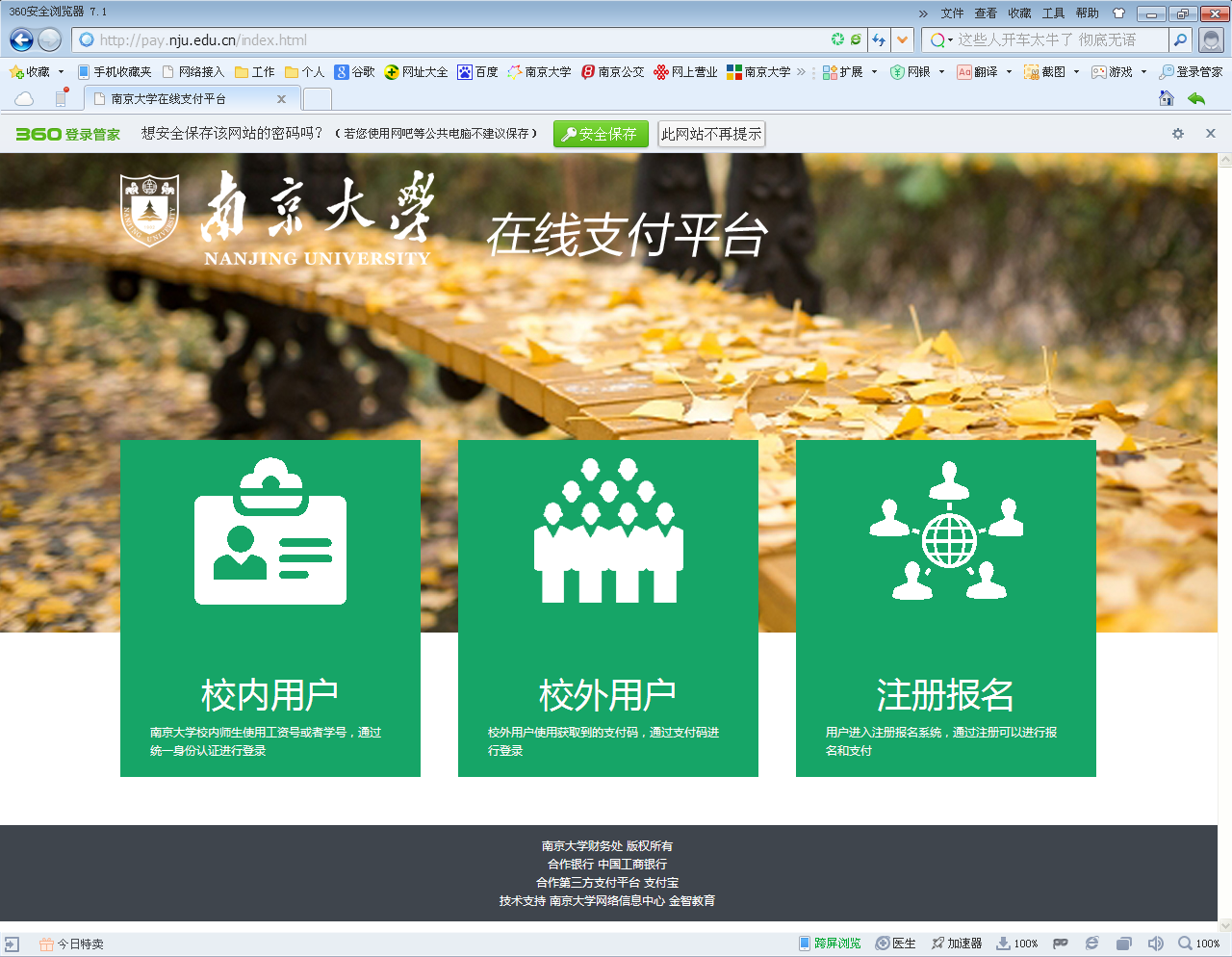 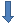 2、点中间“校外用户”。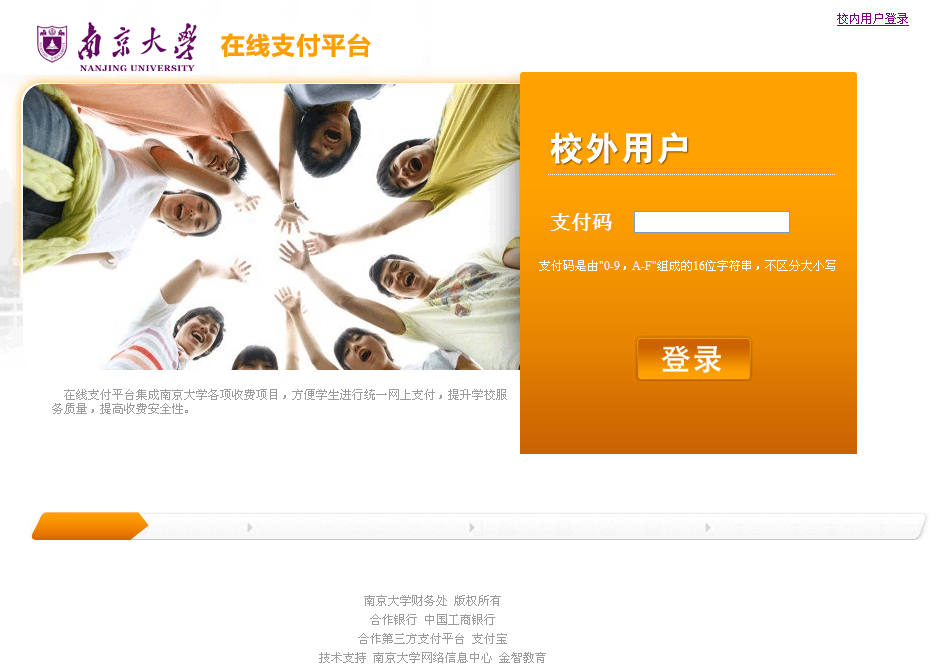 3、输入自己的16位包含字母和数字的支付码（密码）登录后，即可通过任一家银行网银支付，支付码（密码）见下表:专业名称及代码管理类综合英语总分工程管理硕士[1256]11055180专业名称及代码拟录取人数（非全日制）其中推免人数剩余招生名额复试人数复试比例工程管理硕士[1256]830831001:1.2资格审查笔试面试 时间：2019年3月16日13:00-17:00 地点：工程管理学院协鑫楼104 提交资料：1.准考证（教育部研招网3月1日-4月30重新开通准考证打印功能）、身份证原件；2.学历、学位证书原件：大专毕业证书原件（2014年9月1日前毕业）或本科毕业证书原件（2016年9月1日前毕业）。3.个人信息表（见附件2），有论文发表或有科研成果及获奖的考生，请附相关的复印件。4.请考生提交一页（A4纸）中文个人陈述并签名，内容包括个人简介、政治态度、思想表现、道德品质、遵纪守法、诚实守信等方面。 时间：2019年3月17日    8：30-11：30 地点：工程管理学院（南京大学鼓楼校区） 要求： 不能携带手机和电脑，可以携带且不限于以下资料：1.《决胜全面建成小康社会夺取新时代中国特色社会主义伟大胜利——在中国共产党第十九次全国代表大会上的报告》，2017年10月18日；2. 《习近平谈治国理政（第二卷）》，中共中央宣传部，外文出版社，2017年11月第一版。 时间：2019年3月17日13:30-18:00 地点：工程管理学院（南京大学鼓楼校区）序号专业报考编号姓名考试科目分数考试科目分数总分备注1工程管理102849251510469蒋鸿远管理类联考综合能力166英语二862522工程管理102849251511667陈莉媛管理类联考综合能力159英语二852443工程管理102849251506445沈健宇管理类联考综合能力165英语二782434工程管理102849251506348陈慕榕管理类联考综合能力158英语二822405工程管理102849251506500徐辉管理类联考综合能力161英语二792406工程管理102849251506429马炜烨管理类联考综合能力158英语二752337工程管理102849251512726严雨知管理类联考综合能力153英语二802338工程管理102849251506506许瑶培管理类联考综合能力156英语二762329工程管理102849251510470蒋丽莉管理类联考综合能力156英语二7623210工程管理102849251511977鲍虎管理类联考综合能力154英语二7723111工程管理102849251506468王佳兵管理类联考综合能力150英语二8023012工程管理102849251506513殷新宇管理类联考综合能力172英语二5622813工程管理102849251511980戴知秋管理类联考综合能力152英语二7622814工程管理102849251513347李解管理类联考综合能力151英语二7722815工程管理102849251511329陈云飞管理类联考综合能力156英语二7122716工程管理102849251506428马欢管理类联考综合能力143英语二8222517工程管理102849251506478王正妮管理类联考综合能力145英语二7922418工程管理102849251506482吴非管理类联考综合能力142英语二8222419工程管理102849251506402梁炜管理类联考综合能力156英语二6722320工程管理102849251510473杨天管理类联考综合能力154英语二6922321工程管理102849251513741施逸锋管理类联考综合能力160英语二6322322工程管理102849251507447李帅管理类联考综合能力149英语二7222123工程管理102849251513115王高鹏管理类联考综合能力156英语二6522124工程管理102849251506353陈嫣红管理类联考综合能力141英语二7922025工程管理102849251506540周慧敏管理类联考综合能力141英语二7821926工程管理102849251514915丁子远管理类联考综合能力155英语二6421927工程管理102849251506494谢晓明管理类联考综合能力140英语二7721728工程管理102849251506358丁李管理类联考综合能力143英语二7321629工程管理102849251506546朱一帆管理类联考综合能力145英语二7121630工程管理102849251506432潘奕嘉管理类联考综合能力147英语二6821531工程管理102849251506471王钦管理类联考综合能力147英语二6821532工程管理102849251506495邢超管理类联考综合能力139英语二7621533工程管理102849251511330方妙之管理类联考综合能力147英语二6821534工程管理102849251506339敖世玮管理类联考综合能力154英语二5921335工程管理102849251506487吴仕环管理类联考综合能力137英语二7621336工程管理102849251516148施楠管理类联考综合能力137英语二7621337工程管理102849251506367范昊飞管理类联考综合能力145英语二6721238工程管理102849251506440任虹管理类联考综合能力146英语二6621239工程管理102849251506510杨王管理类联考综合能力140英语二7221240工程管理102849251506373葛爱群管理类联考综合能力148英语二63211同等学力41工程管理102849251506529张小敏管理类联考综合能力132英语二7921142工程管理102849251506355陈莹管理类联考综合能力143英语二6721043工程管理102849251507455刘梦雪管理类联考综合能力142英语二6821044工程管理102849251506412刘亮管理类联考综合能力134英语二7520945工程管理102849251506459陶泽慧管理类联考综合能力142英语二6720946工程管理102849251506507许耀国管理类联考综合能力134英语二7420847工程管理102849251506534赵元博管理类联考综合能力141英语二6720848工程管理102849251506400李天亮管理类联考综合能力140英语二6720749工程管理102849251510795严敏管理类联考综合能力135英语二7220750工程管理102849251506401李泽辉管理类联考综合能力142英语二6420651工程管理102849251510796张伟管理类联考综合能力142英语二6320552工程管理102849251511665白一彤管理类联考综合能力143英语二6220553工程管理102849251506543周哲管理类联考综合能力137英语二6720454工程管理102849251506363丁炜管理类联考综合能力126英语二7720355工程管理102849251506396焦瀚成管理类联考综合能力128英语二7520356工程管理102849251506479韦景山管理类联考综合能力128英语二7520357工程管理102849251523683张钊管理类联考综合能力146英语二5620258工程管理102849251506385黄长宏管理类联考综合能力118英语二8320159工程管理102849251506418刘子锋管理类联考综合能力141英语二6020160工程管理102849251506488夏泽阳管理类联考综合能力130英语二7120161工程管理102849251506520张捷君管理类联考综合能力138英语二6320162工程管理102849251510129王于昔管理类联考综合能力123英语二7820163工程管理102849251506541周晓管理类联考综合能力137英语二6320064工程管理102849251511672潘菲斐管理类联考综合能力118英语二8220065工程管理102849251512724席牧天管理类联考综合能力145英语二5520066工程管理102849251506434彭文龙管理类联考综合能力123英语二7619967工程管理102849251506368高静管理类联考综合能力133英语二6519868工程管理102849251506379顾雅敏管理类联考综合能力135英语二6219769工程管理102849251506406刘晨管理类联考综合能力127英语二7019770工程管理102849251506436齐雅雯管理类联考综合能力115英语二8219771工程管理102849251510474张霞管理类联考综合能力132英语二6519772工程管理102849251514724李芹管理类联考综合能力127英语二7019773工程管理102849251511675王进管理类联考综合能力134英语二6219674工程管理102849251506430马益管理类联考综合能力121英语二7319475工程管理102849251506473王秋洋管理类联考综合能力133英语二6119476工程管理102849251506522张磊管理类联考综合能力128英语二6619477工程管理102849251506528张伟倩管理类联考综合能力124英语二7019478工程管理102849251515649华志平管理类联考综合能力131英语二6319479工程管理102849251506365董竹君管理类联考综合能力132英语二6119380工程管理102849251506460滕国明管理类联考综合能力137英语二5619381工程管理102849251511348宗亚丽管理类联考综合能力126英语二6719382工程管理102849251506415刘伟管理类联考综合能力130英语二6219283工程管理102849251506456孙翔管理类联考综合能力128英语二6319184工程管理102849251506340鲍志远管理类联考综合能力134英语二5518985工程管理102849251506342卜凡管理类联考综合能力127英语二6218986工程管理102849251506443沈保祥管理类联考综合能力126英语二6318987工程管理102849251506477王芸管理类联考综合能力121英语二6818988工程管理102849251511334乔彬管理类联考综合能力131英语二5818989工程管理102849251506424罗冰蕊管理类联考综合能力127英语二6118890工程管理102849251506503徐伟家管理类联考综合能力117英语二7018791工程管理102849251506359丁廉管理类联考综合能力115英语二7118692工程管理102849251513116王久钰管理类联考综合能力128英语二5818693工程管理102849251506350陈宁发管理类联考综合能力126英语二5918594工程管理102849251513117王兴欣管理类联考综合能力129英语二5618595工程管理102849251506452宋利利管理类联考综合能力116英语二6818496工程管理102849251506453苏莉管理类联考综合能力120英语二6418497工程管理102849251511339殷杰管理类联考综合能力125英语二5718298工程管理102849251506489夏治禹管理类联考综合能力121英语二6018199工程管理102849251511337汤坤管理类联考综合能力114英语二67181100工程管理102849251513740李新华管理类联考综合能力120英语二61181项目名称人员姓名收费金额密码2019MEM复试费蒋鸿远¥80.00459B241E0847D0D62019MEM复试费陈莉媛¥80.00FBDA0D70EC4F330C2019MEM复试费沈健宇¥80.00DF9F9F3084D898452019MEM复试费陈慕榕¥80.009AEE34BA60A7C7A12019MEM复试费徐辉¥80.00DF18C373BDA26EC12019MEM复试费马炜烨¥80.000A7AAB7EC7916E3F2019MEM复试费严雨知¥80.0003C92F0577C5889F2019MEM复试费许瑶培¥80.002939E9E88493841F2019MEM复试费蒋丽莉¥80.00E8A5DC7008E983DD2019MEM复试费鲍虎¥80.0022331D21D4BE53392019MEM复试费王佳兵¥80.004ABC228659F136AD2019MEM复试费殷新宇¥80.0048BF11061F60024C2019MEM复试费戴知秋¥80.003487C712B5CF40072019MEM复试费李解¥80.0019F7B349080DA1142019MEM复试费陈云飞¥80.008FEFA6CAB3AED02D2019MEM复试费马欢¥80.0097437CE687DFF1262019MEM复试费王正妮¥80.00EA1D8942C8B2E24C2019MEM复试费吴非¥80.0090C30C1DDF88482E2019MEM复试费梁炜¥80.002C0AF88CC2F505362019MEM复试费杨天¥80.0003EB1DE265CFB2CA2019MEM复试费施逸锋¥80.007426D230EBDDD6B42019MEM复试费李帅¥80.00F56992F5C4A06E402019MEM复试费王高鹏¥80.007C989071C71234482019MEM复试费陈嫣红¥80.008C0C9C9E609150472019MEM复试费周慧敏¥80.00C33AD0B113BCE12E2019MEM复试费丁子远¥80.003507CF4275AADA842019MEM复试费谢晓明¥80.00A68F8C1C4B6C9C7A2019MEM复试费丁李¥80.000FD09090C2D4EA052019MEM复试费朱一帆¥80.001D03FDBB1C1D45D62019MEM复试费潘奕嘉¥80.00A5E2445083781FE72019MEM复试费王钦¥80.0035D624685CA1B0752019MEM复试费邢超¥80.0031C3EA5A5F5AF4E62019MEM复试费方妙之¥80.007F7DE97D0384A7102019MEM复试费敖世玮¥80.00F02D4ED953D04DF12019MEM复试费吴仕环¥80.0057FB8C3C353D37C12019MEM复试费施楠¥80.00BA99981D38480E3F2019MEM复试费范昊飞¥80.0034F57ED83290FE732019MEM复试费任虹¥80.007300B24FB2744BBD2019MEM复试费杨王¥80.00EAF9359655CD336A2019MEM复试费葛爱群¥80.006D4002C67EAE62072019MEM复试费张小敏¥80.00E8B74A965170AFFC2019MEM复试费陈莹¥80.00A069DFB058F7FDBC2019MEM复试费刘梦雪¥80.0080E5F44DFC10A9012019MEM复试费刘亮¥80.00002BB579AB1D9B2B2019MEM复试费陶泽慧¥80.00688333780EBAEE642019MEM复试费许耀国¥80.0095CDBFCD2B52DC572019MEM复试费赵元博¥80.003AE5B6EF09441AC22019MEM复试费李天亮¥80.003E638B1F2703079C2019MEM复试费严敏¥80.0059CB1AE046C92B292019MEM复试费李泽辉¥80.00B0679FC71C17FE802019MEM复试费张伟¥80.004146CCCB4E2837E82019MEM复试费白一彤¥80.002D82EB2C379F04F22019MEM复试费周哲¥80.008EA3B582F4D4EF1C2019MEM复试费丁炜¥80.000FB70640D83B6B722019MEM复试费焦瀚成¥80.00FCF07EA16E24C00E2019MEM复试费韦景山¥80.00C5116BAFBE39EE2A2019MEM复试费张钊¥80.0068B9D2B2ADBD35592019MEM复试费黄长宏¥80.009B8B673F3E0D3C8A2019MEM复试费刘子锋¥80.00C013AE1BD28D8CF62019MEM复试费夏泽阳¥80.0046925EEF037B5D112019MEM复试费张捷君¥80.0039A888BACBA376D62019MEM复试费王于昔¥80.00D3B4799DB57E3B592019MEM复试费周晓¥80.00226DAC01D7CE204E2019MEM复试费潘菲斐¥80.007D5AC102C91B89252019MEM复试费席牧天¥80.005C9561775FF6F2EB2019MEM复试费彭文龙¥80.00142135EFD53E22102019MEM复试费高静¥80.008CB037A4AF2C3DA62019MEM复试费顾雅敏¥80.006F4842B790C314522019MEM复试费刘晨¥80.004559177C16235EE22019MEM复试费齐雅雯¥80.00037E74D048E168152019MEM复试费张霞¥80.0077E3CC5213585FE12019MEM复试费李芹¥80.00C9E622ACB1F2F8682019MEM复试费王进¥80.0066453CD0607C5D072019MEM复试费马益¥80.00217B17099F90CE212019MEM复试费王秋洋¥80.009739BCFC3E06B5C52019MEM复试费张磊¥80.0018251EDCD0FDA6B32019MEM复试费张伟倩¥80.005089FBF404A1E41D2019MEM复试费华志平¥80.006A9D7E3E332E2ECA2019MEM复试费董竹君¥80.0041CC78613AB4F6502019MEM复试费滕国明¥80.009DD3C08A5C96B5432019MEM复试费宗亚丽¥80.00570DCC1C1F1E58032019MEM复试费刘伟¥80.00A9DC2C0826A2C8A62019MEM复试费孙翔¥80.00C1C09BFB13AF48232019MEM复试费鲍志远¥80.00D36032FD0E39C9062019MEM复试费卜凡¥80.0067FDA817940587382019MEM复试费沈保祥¥80.00E45970FBD3A92B6B2019MEM复试费王芸¥80.00E325526B16BE21BF2019MEM复试费乔彬¥80.00AFFD10394F7545BB2019MEM复试费罗冰蕊¥80.0034F86775485B1EEB2019MEM复试费徐伟家¥80.0012BC92769B61997D2019MEM复试费丁廉¥80.00FA1E7924E131A1642019MEM复试费王久钰¥80.00F8016859A03F2DBC2019MEM复试费陈宁发¥80.00D54F1DC69E0A544D2019MEM复试费王兴欣¥80.00B30181A7B1A27B9E2019MEM复试费宋利利¥80.00FBFDAA37CC483F662019MEM复试费苏莉¥80.008963A913C00DE47D2019MEM复试费殷杰¥80.00F3E37DE4F0EF588D2019MEM复试费夏治禹¥80.00FD1BA7F9BD9808B12019MEM复试费汤坤¥80.00E9380862994EB4452019MEM复试费李新华¥80.009721A60D0A54E788